ПЛЮСЫ МОЕЙ ПРООФЕССИИОСОБЕННОСТИ ПРОФЕССИИЮРИСТ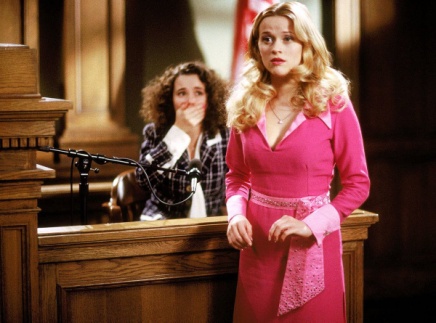 возможность помогать людям, попавшим в беду, а также отстаивать интересы тех, кто не знает своих прав;безграничные карьерные перспективы — не только в юриспруденции, но и бизнесе, политике, общественной деятельности;наличие всех условий для получения высоких доходов;разнообразие специализаций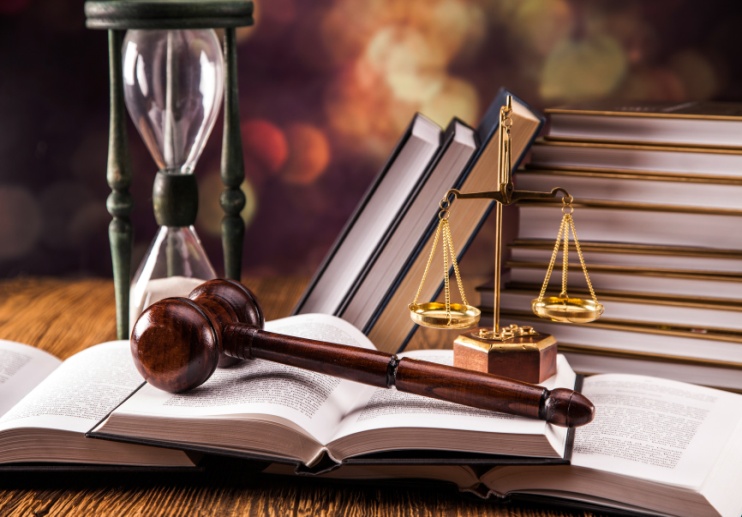 юридическое направление считается лидером в плане профессиональных возможностей и карьерного роста;доходы юристов колеблются от нескольких тысяч рублей до миллионов долларов в месяц;в юриспруденции самая жесткая конкуренция. Причем, сложности могут возникать не только на начальном этапе карьеры. Профессионалам с опытом и авторитетом надо постоянно развиваться и совершенствовать навыки, чтобы их не обошли более амбициозные коллеги;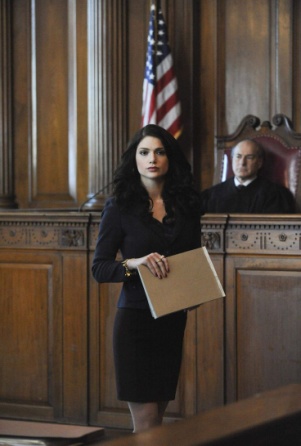 Юрист— лицо, профессией которого является оказание квалифицированной юридической помощи физическим лицам и юридическим лицам (организациям), в том числе защита их прав и представление их интересов в суде...